ОПРОСНЫЙ ЛИСТПАРОВАЯ КОТЕЛЬНАЯ СРЕДНЕГО ДАВЛЕНИЯ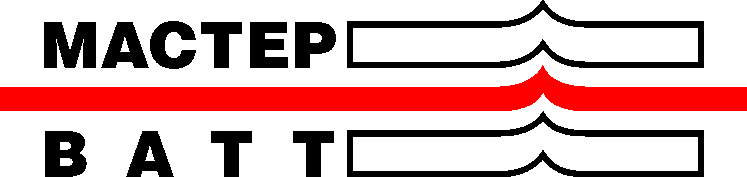 ООО «Компания МВ»Россия, 107143, МоскваУл. Вербная, д.8. Стр.1Тел./Факс: +7 (495) 730 22 99mdv@masterwatt.ruwww.mega-watt.ru1Информация о заказчикеИнформация о заказчикеНаименование  организации:Наименование  организации:Контактное лицо:Контактное лицо:Адрес организации:Адрес организации:Телефон (Факс):Телефон (Факс):Мобильный телефон:Мобильный телефон:Электронная почта:Электронная почта:Адрес в интернете:Адрес в интернете:2Основные  данные по паровой котельнойОсновные  данные по паровой котельнойОсновные  данные по паровой котельнойПаропроизводительность  котельнойПаропроизводительность  котельнойкг/часРабочее давление параРабочее давление парабарТемпература параТемпература пара°СПроцент  возврата конденсатаПроцент  возврата конденсата%Температура конденсатаТемпература конденсата°С3Данные по паровым котламДанные по паровым котламДанные по паровым котламДанные по паровым котламДанные по паровым котламДанные по паровым котламДанные по паровым котламДанные по паровым котламДанные по паровым котламДанные по паровым котламПаропроизводительность   котлаПаропроизводительность   котлаПаропроизводительность   котлаПаропроизводительность   котлаПаропроизводительность   котлакг/часКоличество котловКоличество котловКоличество котловКоличество котловКоличество котловштРабочее давление параРабочее давление параРабочее давление параРабочее давление параРабочее давление парабарТемпература параТемпература параТемпература параТемпература параТемпература пара°СБезБезБезЭкономайзерЭкономайзерЭкономайзерЭкономайзерЭкономайзерВстроенныйВстроенныйВстроенныйВыноснойВыноснойВыноснойПродувка верхняяПродувка верхняяПродувка верхняяПродувка верхняяПродувка верхняяПродувка верхняяПродувка верхняяАвтоматическаяАвтоматическаяАвтоматическаяПродувка верхняяПродувка верхняяПродувка верхняяПродувка верхняяПродувка верхняяПродувка верхняяПродувка верхняяРучнаяРучнаяРучнаяПродувка нижняя (удаление шлама)Продувка нижняя (удаление шлама)Продувка нижняя (удаление шлама)Продувка нижняя (удаление шлама)Продувка нижняя (удаление шлама)Продувка нижняя (удаление шлама)Продувка нижняя (удаление шлама)АвтоматическаяАвтоматическаяАвтоматическаяПродувка нижняя (удаление шлама)Продувка нижняя (удаление шлама)Продувка нижняя (удаление шлама)Продувка нижняя (удаление шлама)Продувка нижняя (удаление шлама)Продувка нижняя (удаление шлама)Продувка нижняя (удаление шлама)РучнаяРучнаяРучнаяГлавная паровая задвижкаГлавная паровая задвижкаГлавная паровая задвижкаГлавная паровая задвижкаГлавная паровая задвижкаГлавная паровая задвижкаГлавная паровая задвижкаАвтоматическаяАвтоматическаяАвтоматическаяГлавная паровая задвижкаГлавная паровая задвижкаГлавная паровая задвижкаГлавная паровая задвижкаГлавная паровая задвижкаГлавная паровая задвижкаГлавная паровая задвижкаРучнаяРучнаяРучная4Горелочное устройствоГорелочное устройствоГорелка (производитель)Горелка (производитель)Горелка (производитель)Горелка (производитель)Горелка (производитель)Горелка (производитель)Горелка (производитель)Горелка (производитель)ELCOELCOГорелка (производитель)Горелка (производитель)Горелка (производитель)Горелка (производитель)Горелка (производитель)Горелка (производитель)Горелка (производитель)Горелка (производитель)WeishauptWeishauptТопливо:Топливо:Газ природныйДавление перед горелкойДавление перед горелкойДавление перед горелкойДавление перед горелкой[бар]Топливо:Топливо:Газ природныйТеплотворная способность Теплотворная способность Теплотворная способность Теплотворная способность Топливо:Топливо:Дизельное топливоВязкость Вязкость Вязкость Вязкость мм2/спри 20°СТопливо:Топливо:Дизельное топливоТеплотворная способность Теплотворная способность Теплотворная способность Теплотворная способность Топливо:Топливо:МазутВязкость Вязкость Вязкость Вязкость мм2/спри 20°СТопливо:Топливо:МазутТеплотворная способность Теплотворная способность Теплотворная способность Теплотворная способность 5Автоматизация котельнойАвтоматизация котельнойАвтоматизация котельнойАвтоматизация котельнойАвтоматизация котельнойАвтоматизированная  работа котельной без персонала Автоматизированная  работа котельной без персонала 24 часа72 часаПолностью автоматизированный запуск котельной (поворотом ключа «пуск»)Полностью автоматизированный запуск котельной (поворотом ключа «пуск»)Полностью автоматизированный запуск котельной (поворотом ключа «пуск»)Полностью автоматизированный запуск котельной (поворотом ключа «пуск»)Вывод параметров на компьютер в диспетчерском пунктеВывод параметров на компьютер в диспетчерском пунктеВывод параметров на компьютер в диспетчерском пунктеВывод параметров на компьютер в диспетчерском пунктеПередача данных посредством GSM-каналов (сотовая связь)Передача данных посредством GSM-каналов (сотовая связь)Передача данных посредством GSM-каналов (сотовая связь)Передача данных посредством GSM-каналов (сотовая связь)6Включить в объем поставкиВключить в объем поставкиВключить в объем поставкиВключить в объем поставкиВключить в объем поставкиДеаэратор термическийДеаэратор термическийДаНетБак барботажныйБак барботажныйДаНетБак сбора и перекачки конденсатаБак сбора и перекачки конденсатаДаНетРасширитель продувок (нижняя и верхняя)Расширитель продувок (нижняя и верхняя)ДаНет7Другие сведения, которые Вы считаете нужным сообщить: